MUS:4250:0001 COMPOSITION:ELECTRONIC MEDIA IFall 2016CrossfadesA crossfade is an audio mixing technique of overlapping two clips that are adjacent to one another with fades.  A crossfade uses two faders simultaneously on two sources, but in opposite directions: a fade out on the first source and a fade in on the second.  The goal of a crossfade is to make a seamless connection between the first and second sources, such that no pops or clicks are distinguishable.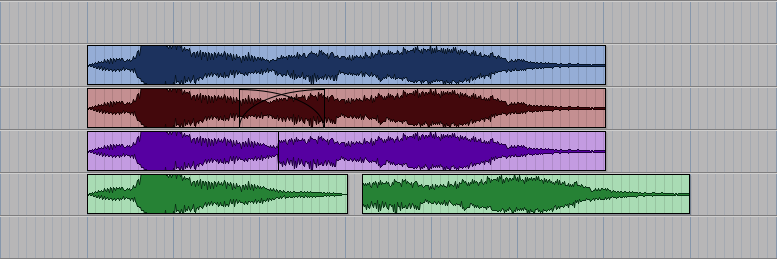 In Pro Tools, crossfades can be done either on the same track or on two different tracks.  If a crossfade is done on the same track, you would highlight two adjacent clips: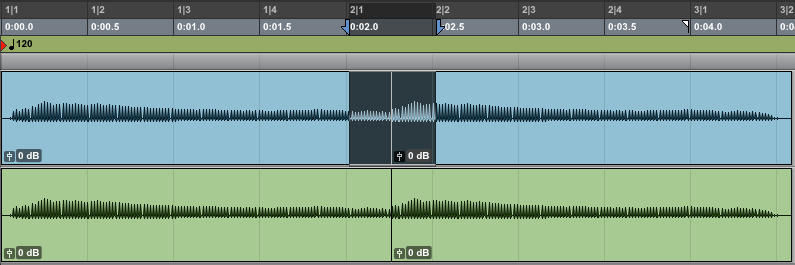 Then, use the fade command (cmnd + f) to bring up the crossfade window.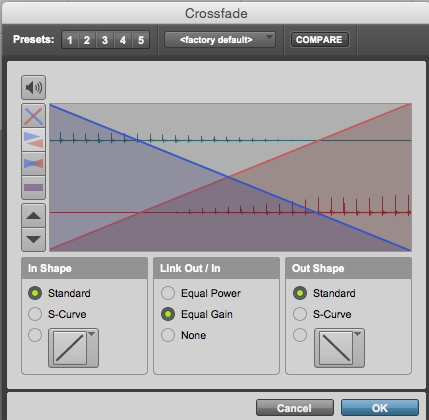 When you click OK, you will get the following.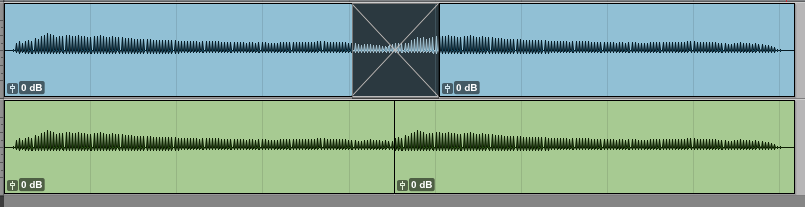 A crossfade can also occur between two different tracks if you position two clips close to each other, highlight them, and bring up the crossfade window (cmnd + f).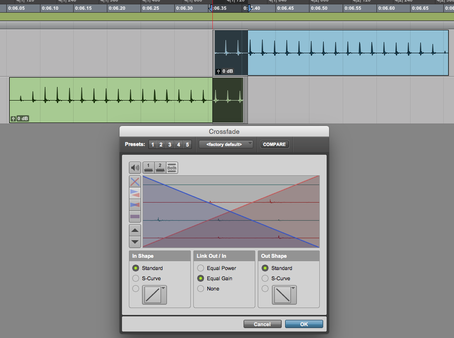 Notice the result of the crossfade that occurs between these two tracks.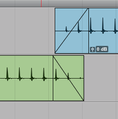 Please note that fades and crossfades cannot be created if the total duration of a fade or crossfade is less than 4 samples.  You will receive a message indicating that there is insufficient audio data to create a sample if that happens.